DOCTORADO INTERINSTITUCIONAL EN PSICOLOGÍAAnexo D. Carta exposición de motivosPara la redacción de la carta considere las razones que lo motivan a ingresar a este Doctorado, tomando en cuenta lo siguiente: su valoración por estudiar el posgrado, sus expectativas sobre este programa y lo que le aportarán estos estudios, tanto en el plano personal como laboral y académico. En la construcción de este escrito, no es necesario que estos elementos aparezcan como subtítulos, pueden estar integrados en un mismo párrafo. Su texto deberá tener una extensión máxima de dos cuartillas, letra Times New Roman 12, a 1.5 renglones.CONSEJO ACADÉMICO DEL DOCTORADO INTERINSTITUCIONAL EN PSICOLOGÍAP R E S E N T E.Por medio del presente, expongo a este consejo académico los motivos por los que he decidido estudiar el Doctorado Interinstitucional en Psicología son.NOMBRE Y FIRMA DEL ASPIRANTE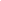 __de_____________de2024